ПЯТНИЦА. ДОБРОЕ   УТРО!!!  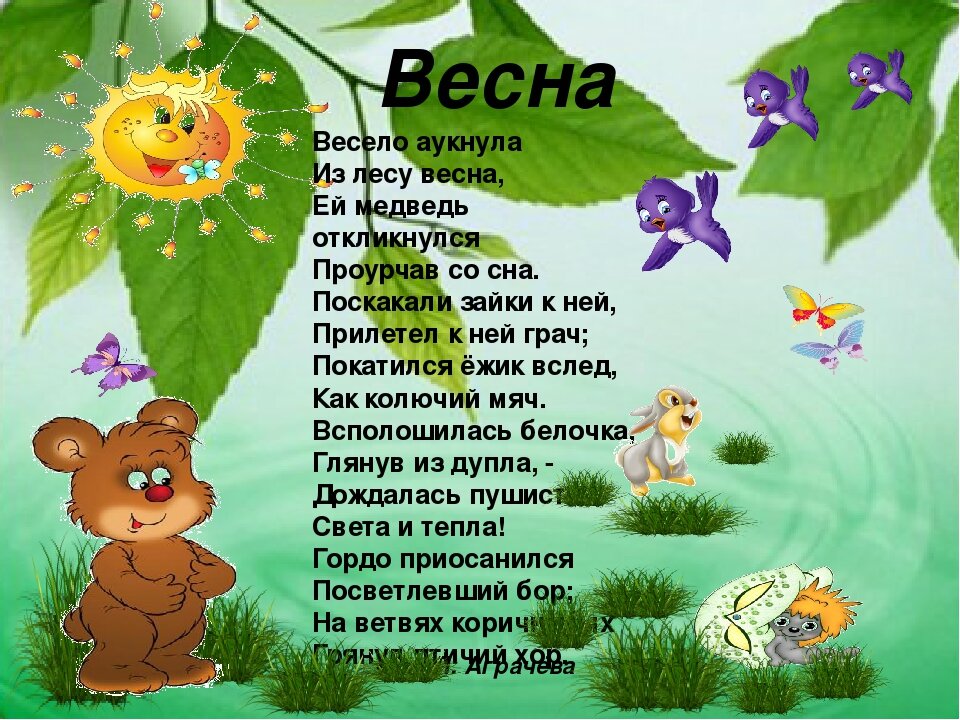 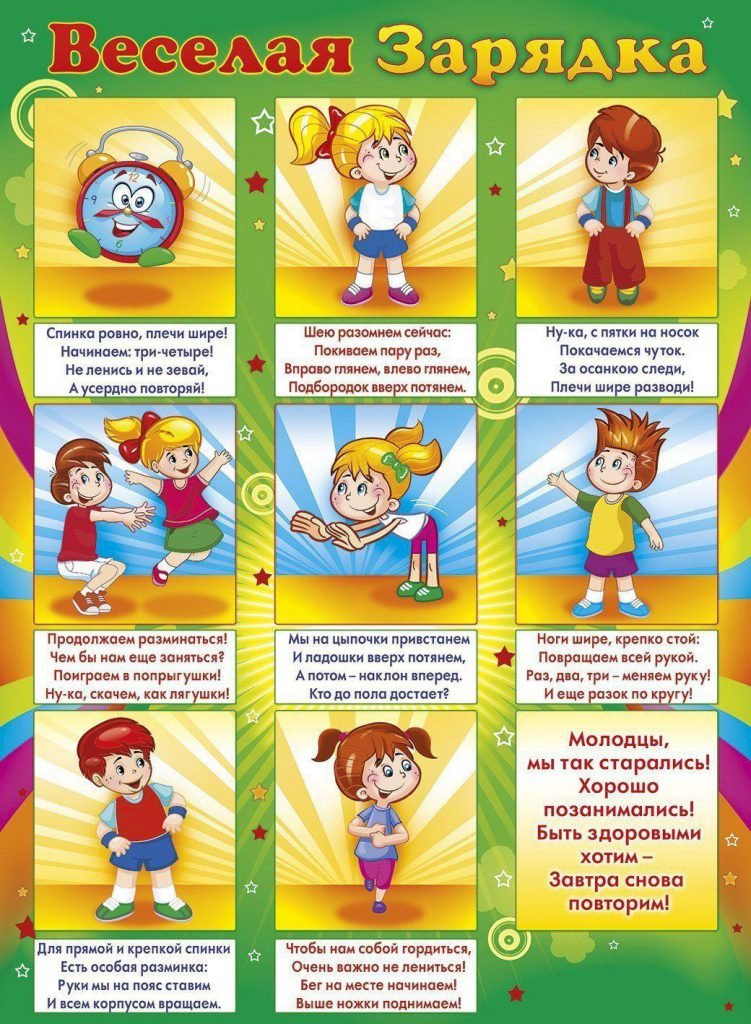 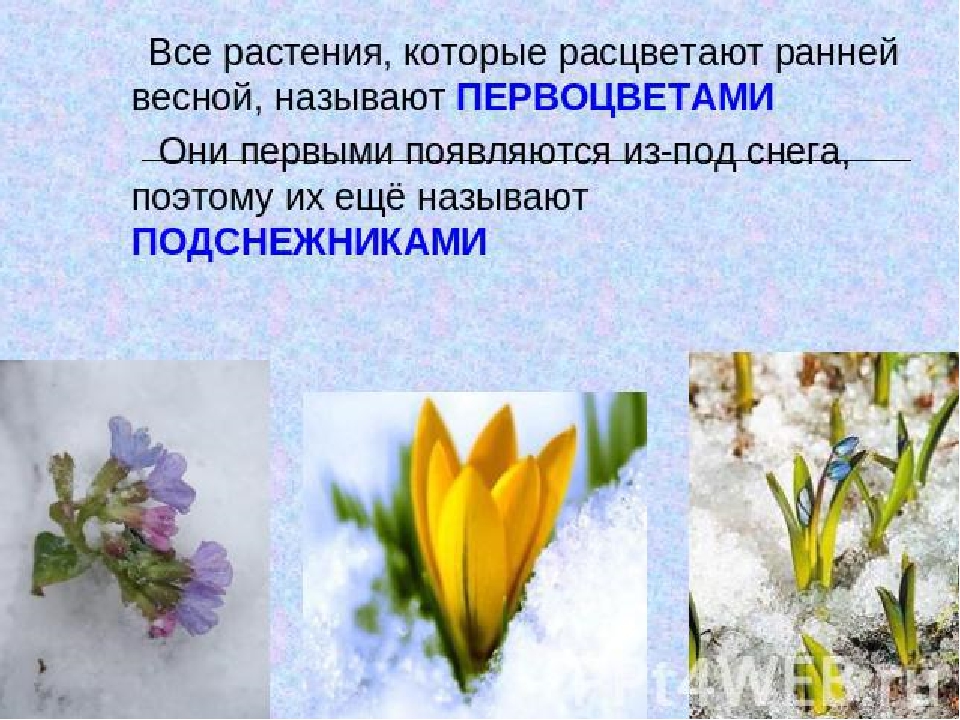 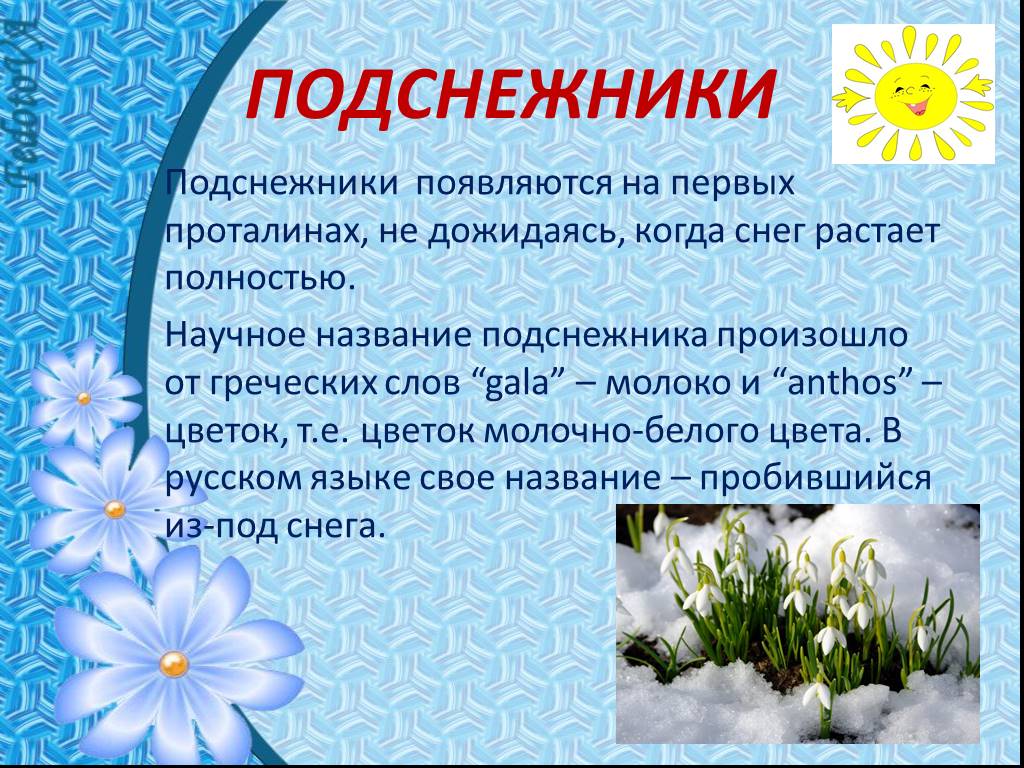 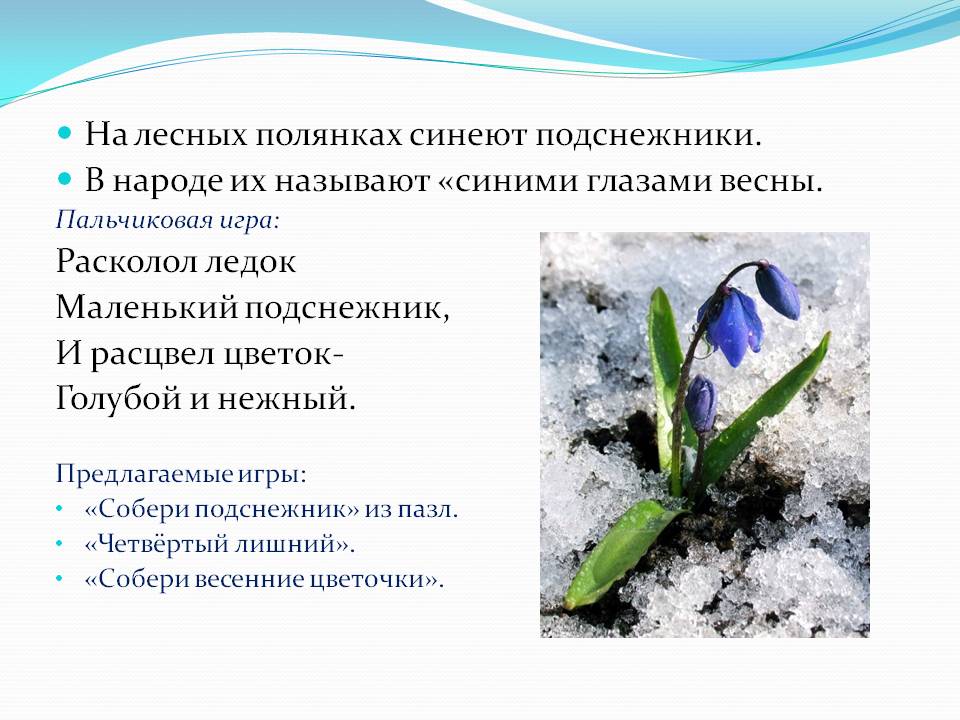 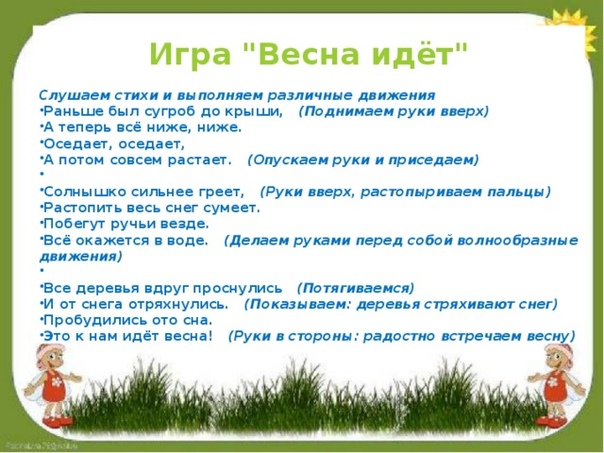 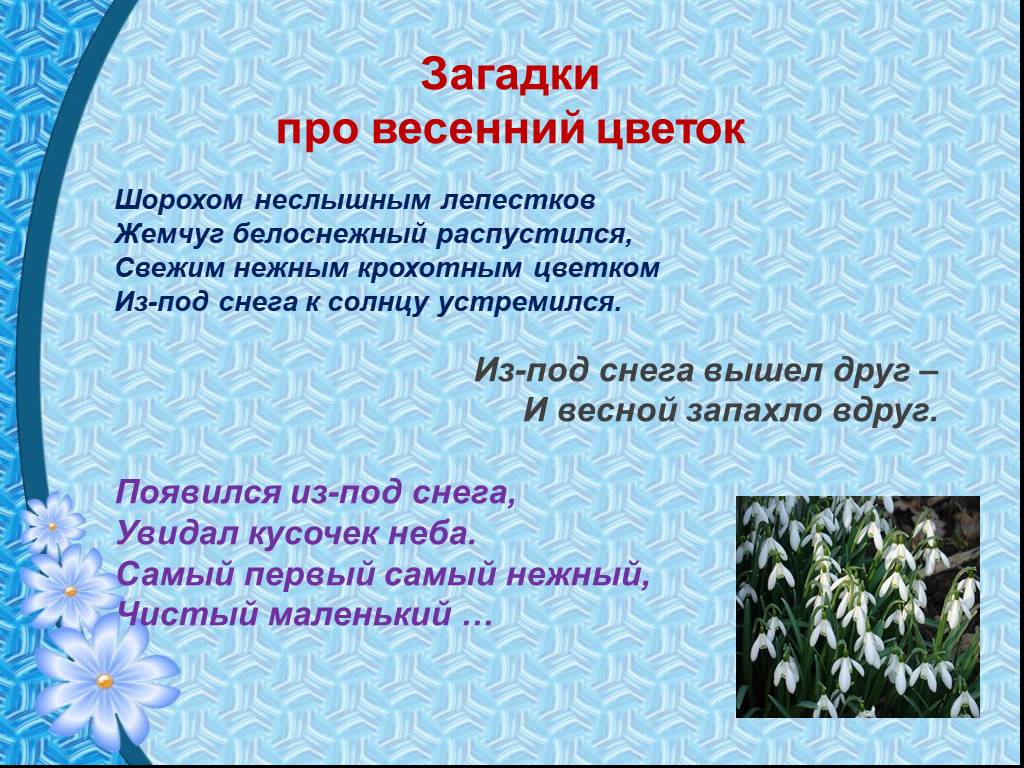 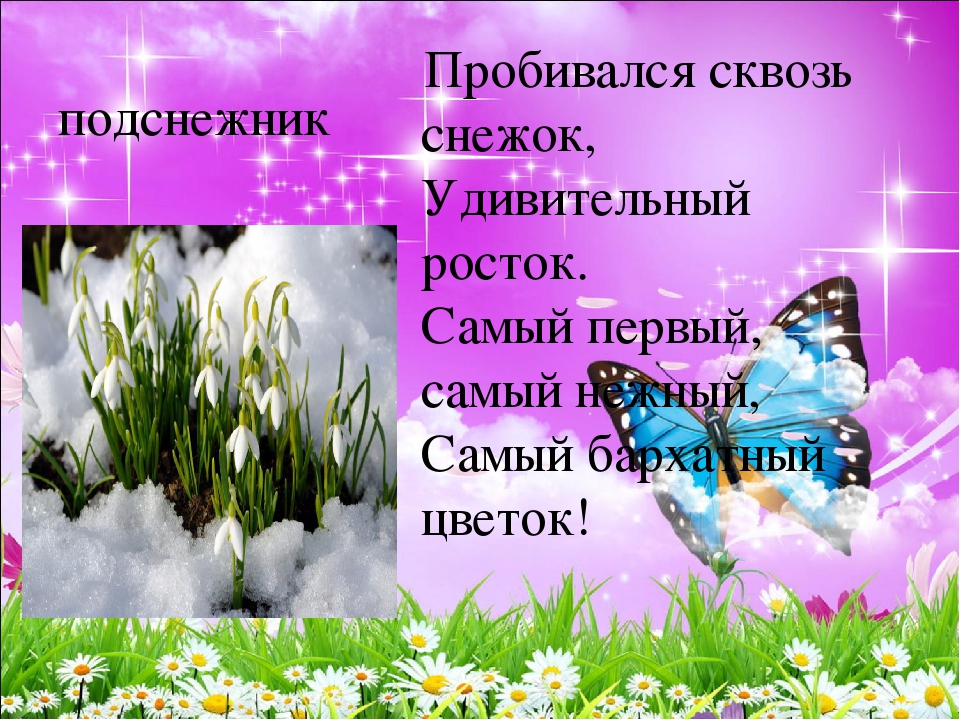 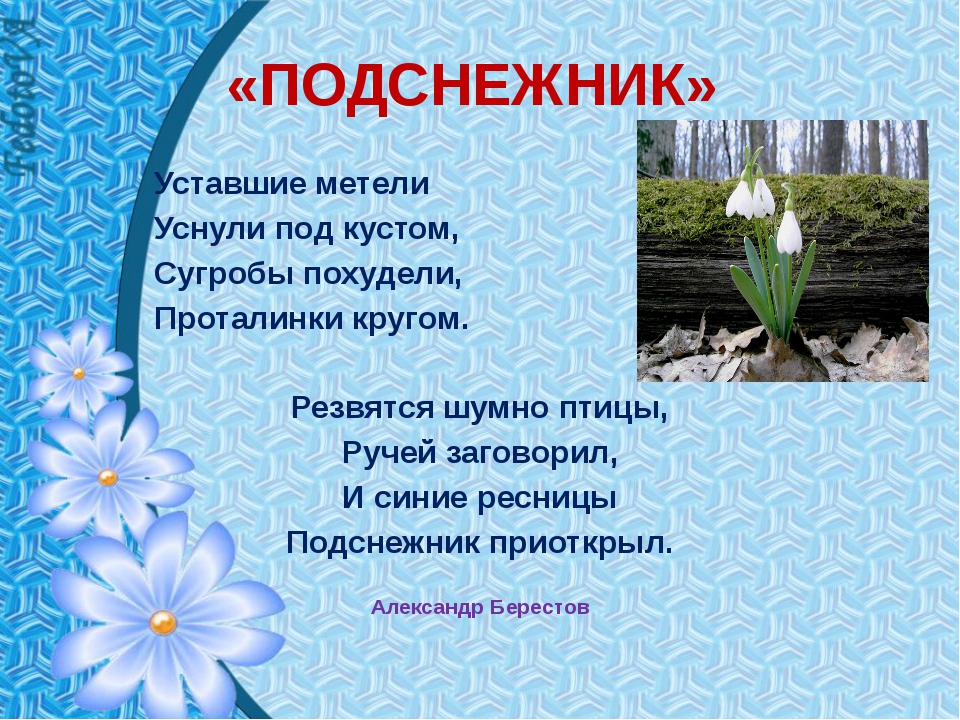 ДИДАКТИЧЕСКИЕ   ИГРЫ 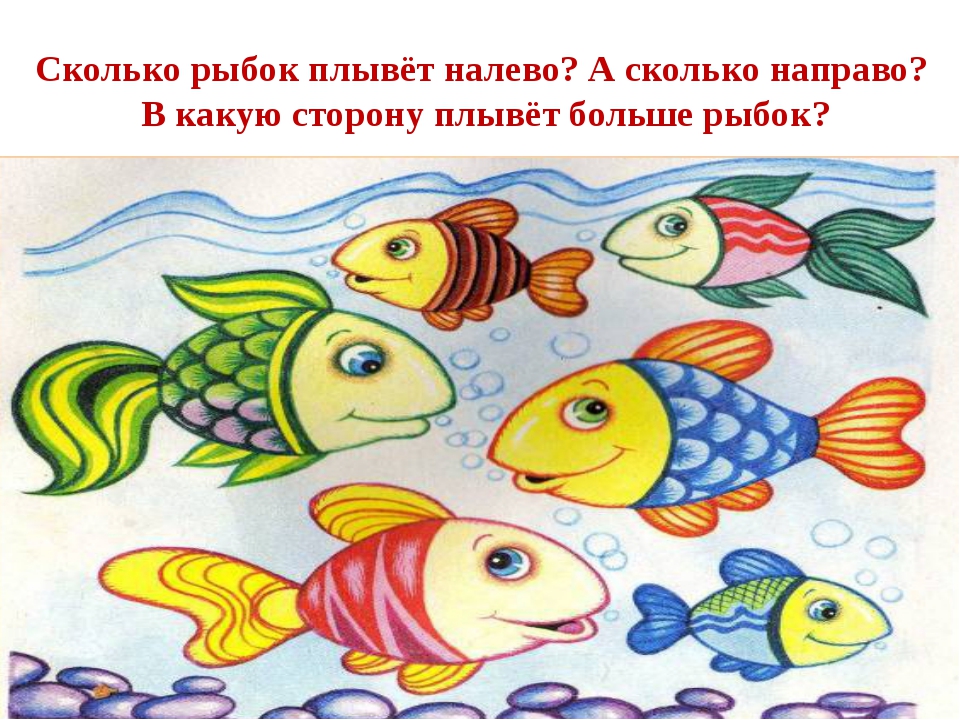 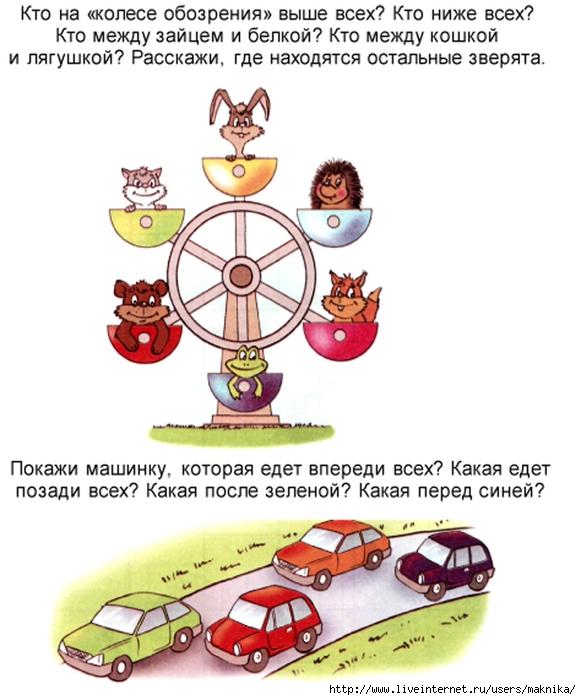 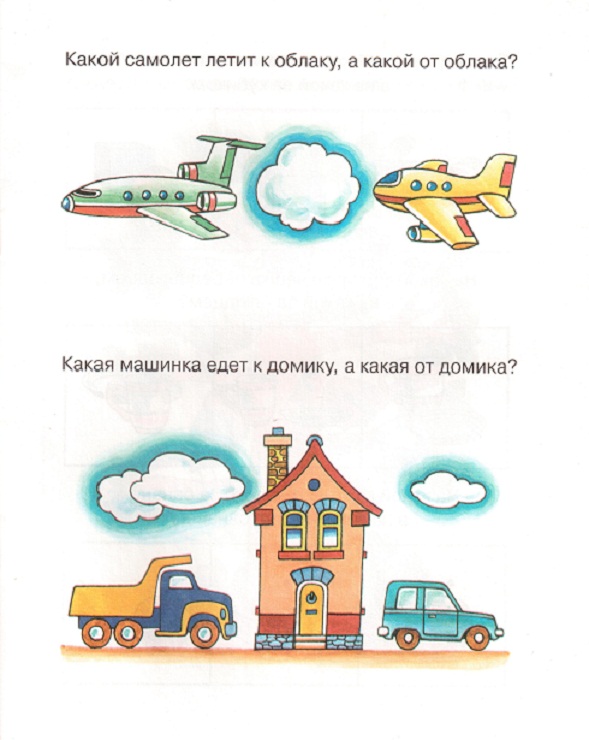 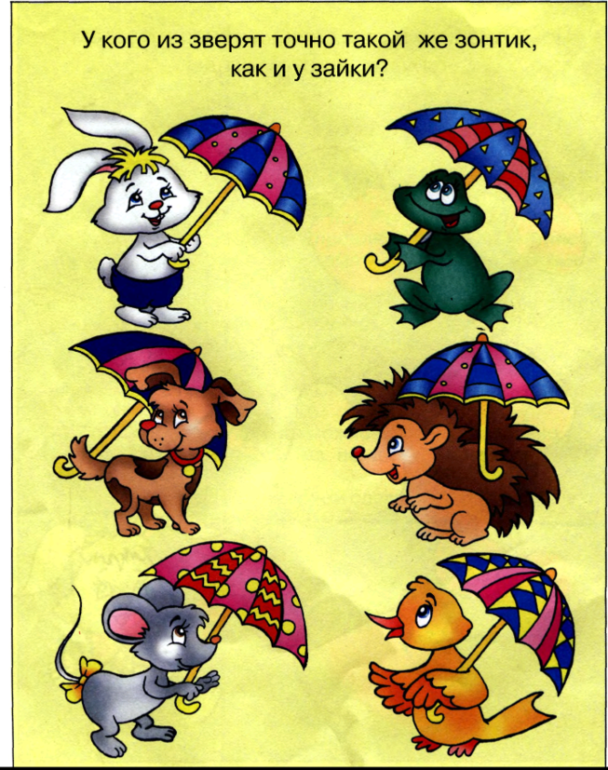 ПОВТОРИТЬ   ПРИЗНАКИ   ВЕСНЫ. 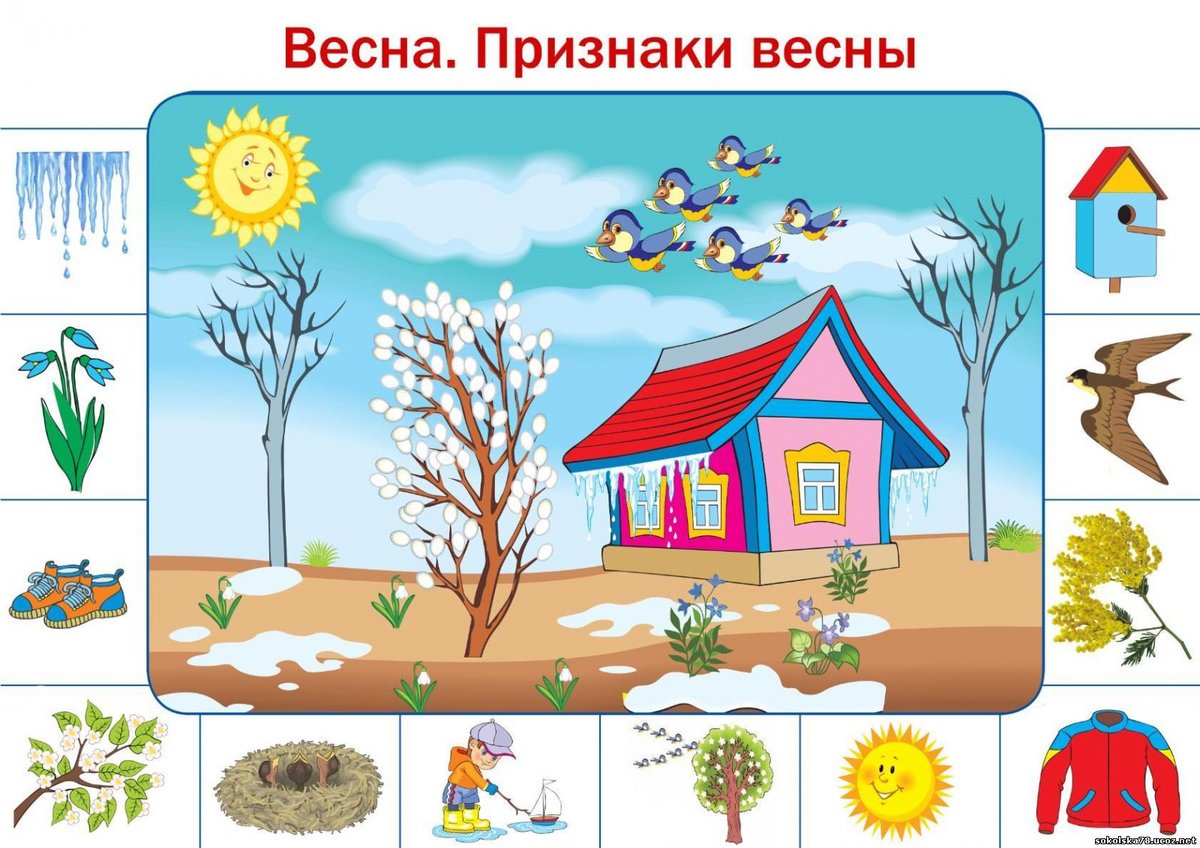 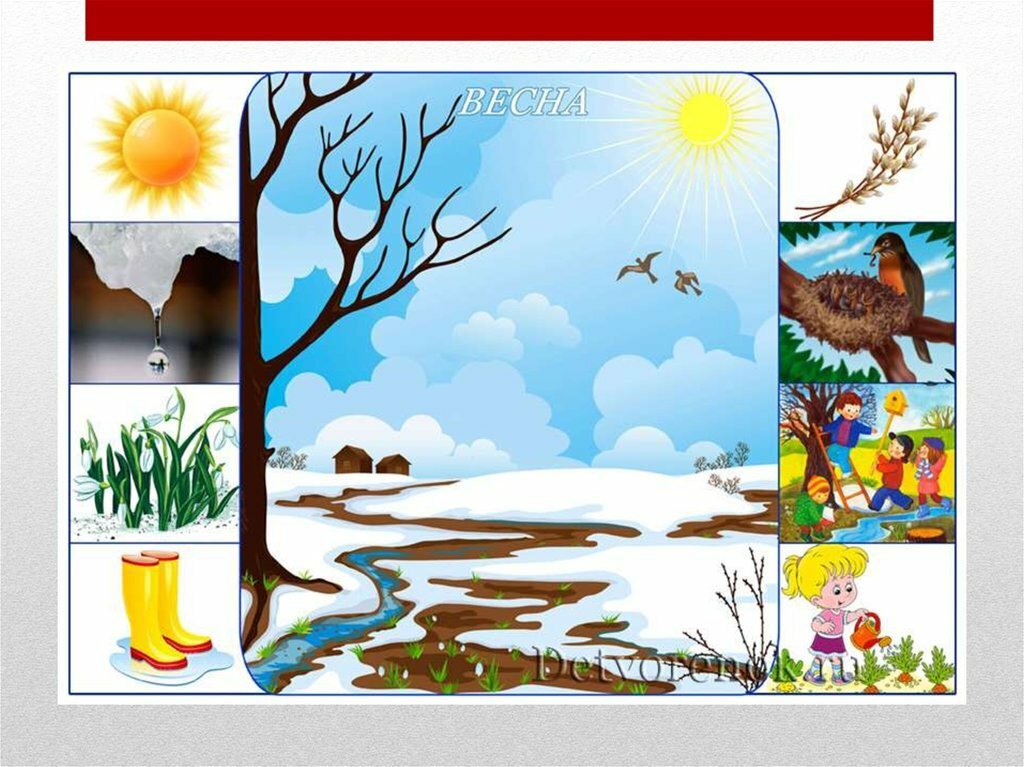 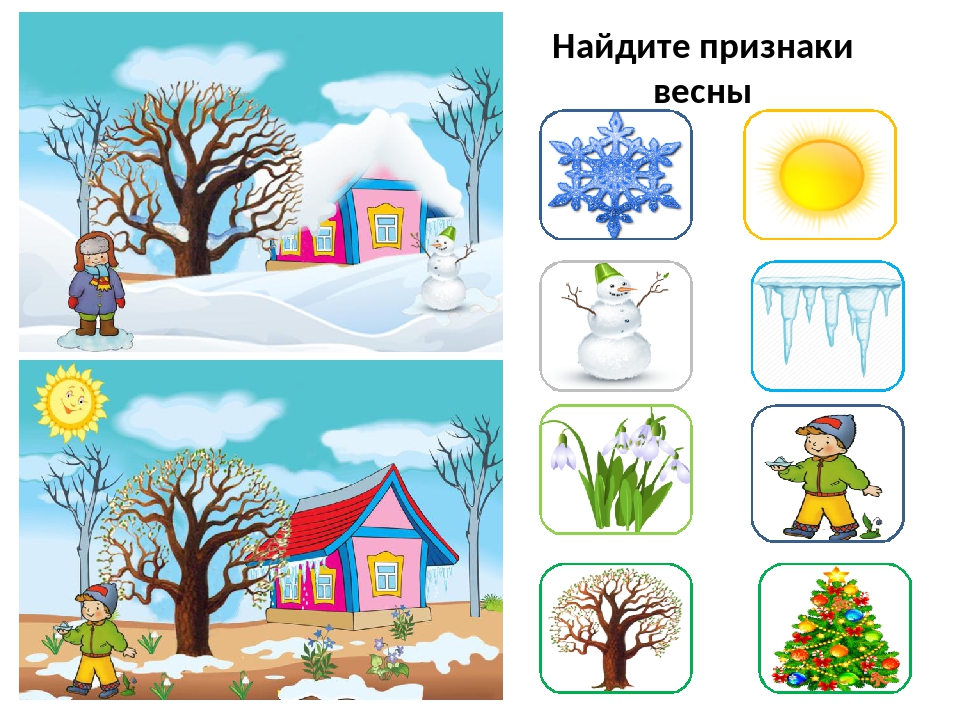 Аппликация «Веточка вербы»

Программные задачи: детей правильно составлять изображение из частей, учить работать ножницами, учить изготавливать детали аппликации приемом скатывания шарика из салфетки, закрепить умение аккуратно наклеивать детали.Материал: образец, ½ альбомного листа, салфетки или вата ножницы, клей, кисти  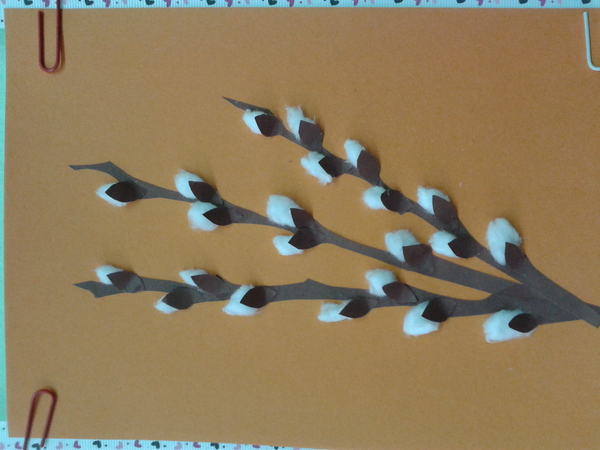 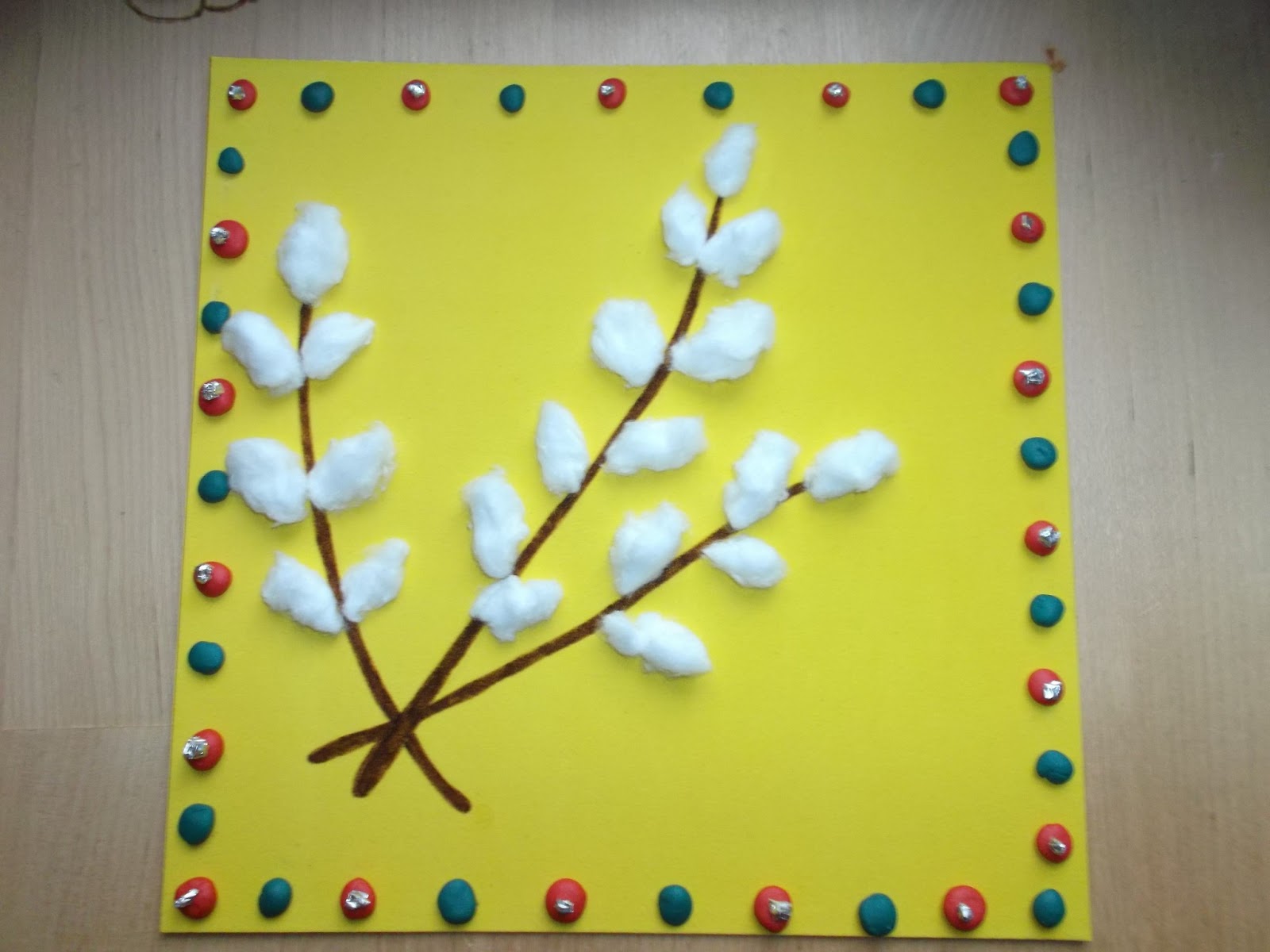 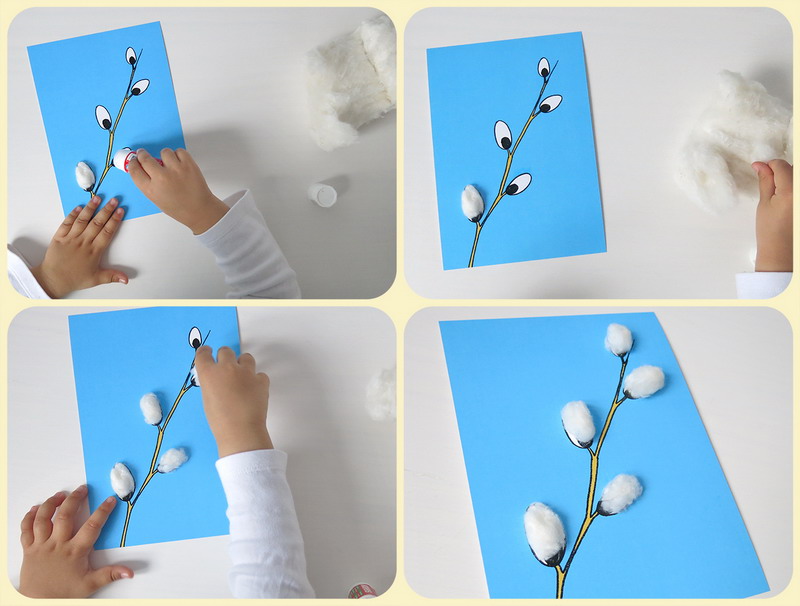 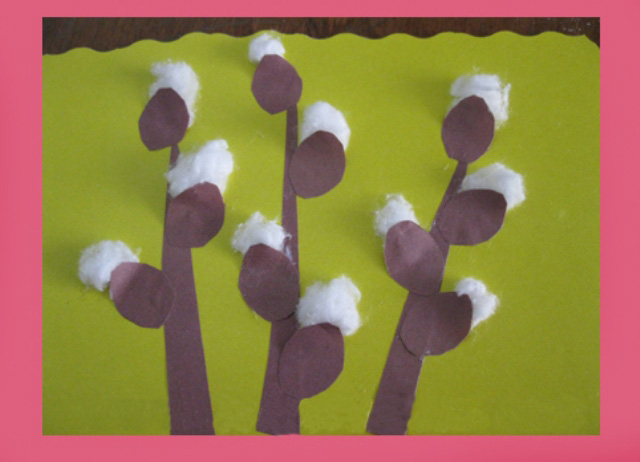 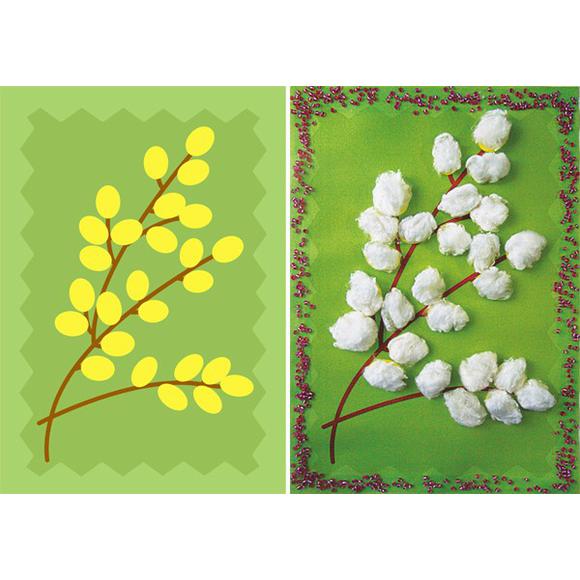 Вторая  половина  дня. ​Чтение сказки "Почему на крыше сосулька" (Е. Бакана, Е. Засолоцкая)Цель: учим детей обсуждать прочитанное произведение Наверху одного дома жила-была крыша и было ей очень скучно. Хотела бы она с кем-нибудь подружиться, да кого тут увидишь на такой высоте.Пришла зима. Выпал снег, и на крыше образовался небольшой сугроб. Крыша спросила незнакомца:— Ты кто?— Я — сугроб, — ответил ей белый незнакомец.— А откуда ты взялся? (Откуда мог взяться сугроб?) Сугроб пояснил:— С неба падали мои подружки — снежинки, их становилось все
больше и больше. Вот так я и получился.Крыша немного подумала и, чуть стесняясь, предложила:—А давай, сугроб, с тобой дружить.—Давай, — сразу согласился сугроб.И стали они дружить. Дружили они всю зиму. Но вот пришла весна. С каждым днем солнышко стало пригревать все сильнее и сильнее. Крыше было хорошо, тепло, а вот ее друг начал таять. Однажды вечером, когда солнышко скрылось за горизонтом, крыша увидела, что сугроб исчез, а вместо него висят сосульки. Крыша удивленно спросила их:—Вы кто?—Мы — сосульки! — гордо зазвенели они.—А откуда вы взялись и где мой друг сугроб? — спросила у сосулек крыша.(Ребята, куда исчез сугроб и откуда появились сосульки?) Сосульки ответили:— А мы и были сугробом. Когда солнышко пригрело, он начал
таять и превращаться в воду, которая стала стекать с тебя и падать
на землю. К ночи температура понизилась, и та вода, которая не
успела стечь вниз, замерзла. Вот так получились мы — сосульки. 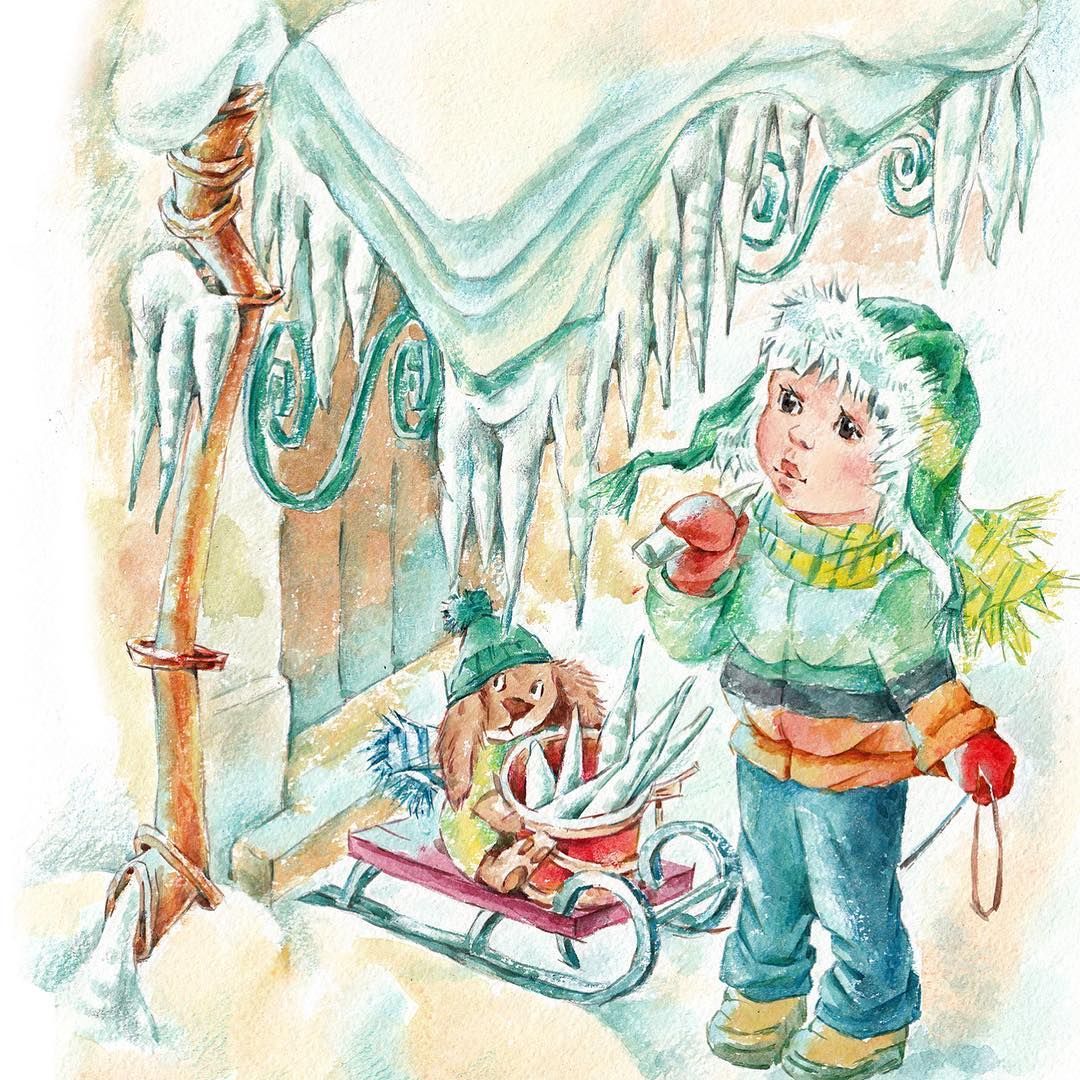 Хорошего   дня!!!  Просьба, присылать  фото «Как и чем занимаются дети на самоизоляции».